INDICAÇÃO Nº 1238/2022    Assunto: Solicita ao Prefeito Municipal, restauração do cavalete, localizado na Rua Amália Morge Franco do Amaral, próximo ao n°233 -  Lot. Itatiba Park, conforme especifica.Senhor Presidente:Este vereador foi procurado por moradores, a fim de contribuir para solucionar este problema intervindo junto ao departamento competente da municipalidade.Ocorre que o referido bueiro está com o cavalete avariado, causando muito perigo para todos os moradores, principalmente crianças e idosos. (Conforme foto em anexo). Tal medida se faz necessária, preventiva e de segurança, pois os moradores solicitam melhorias. INDICO, ao Sr. Prefeito Municipal, nos termos do Regimento Interno desta Casa de Leis, após ouvir o douto e soberano Plenário, que seja oficiado a Secretaria competente, localizado na Rua Amália Morge Franco do Amaral, próximo ao n°233 -  Lot. Itatiba Park.SALA DAS SESSÕES, 12 de julho de 2022.HIROSHI BANDO 
Vereador – PSD
(Assinado Digitalmente)*Acompanha 01 (uma) foto.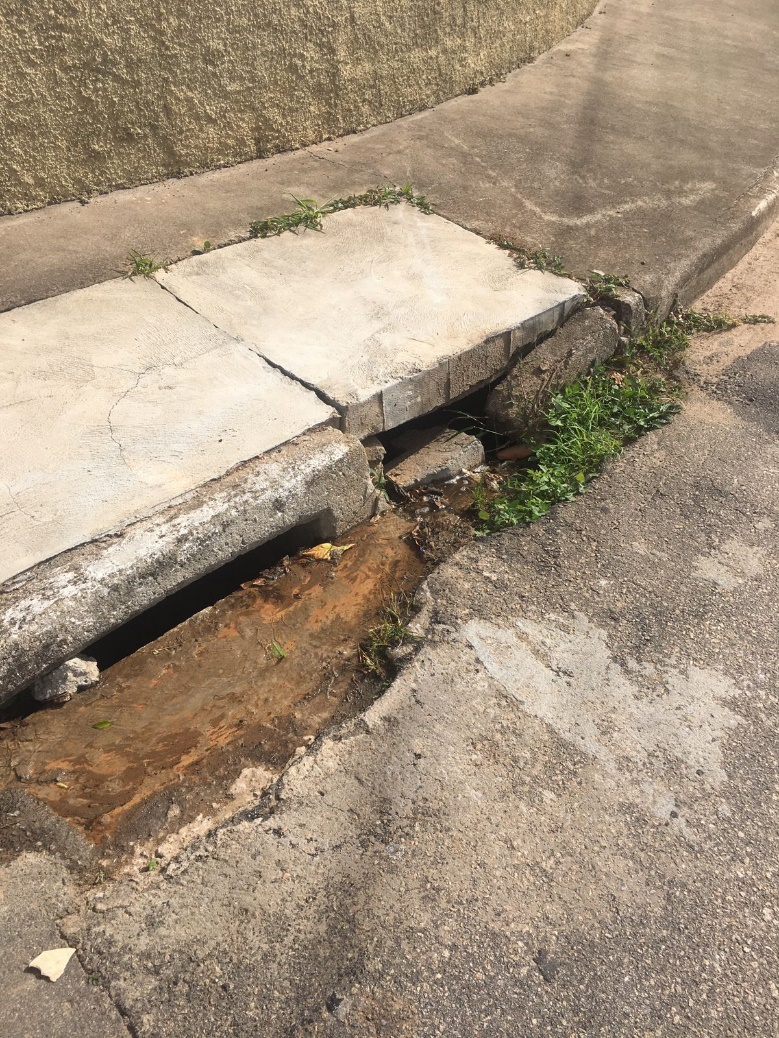 